                 ZVANIČNO OTVARANJE SANIRANE DEPONIJENa Žabljaku je danas otvorena sanirana deponija, koja zadovoljava najsavremenije standarde u oblasti upravljanja otpadom. Svečanom otvaranju ovog izuzetno vrijednog infrastrukturnog objekta, prisustvovali su, između ostalih, ministar turizma i održivog razvoja, Pavle Radulović, ambasador Republike Slovenije, Mitja Močnik, predsjednik Opštine Žabljak, Veselin Vukićević.Vrijednost projekta iznosi 530.000 eura, a realizovan je kroz partnerstvo Vlada Crne Gore i Slovenije. Ministar Radulović je podsjetio na prethodne uspješno sprovedene aktivnosti: reciklažni centar, transfer stanicu, uređaj za prečišćavanje otpadnih voda, zbrinjavanje mulja iz prečistača i nabavljeno specijalizovano vozilo, koje je bilo neophodno za transport mulja iz prečistača na deponiju. On je istakao da obim investicija Republike Slovenije u Žabljak do sada iznosi oko 5.000.000 eura.Ambasador Mitja Močnik izrazio je zadovoljstvo što je Republika Slovenija pomogla ovako značajan projekat iz oblasti zaštite životne sredine, uz nadu da će ovakvih i sličnih projekata biti sve više na sjeveru Crne Gore.Zahvaljujući Centru za međunarodni razvoj i saradnju iz Ljubljane, i Vladi Crne Gore, predsjednik Opštine, Veselin Vukićević, izrazio je uvjerenje da se ovim projektom dodatno podiže kvalitet života stanovnika Žabljaka, a sam grad postaje konkurentna turistička destinacija.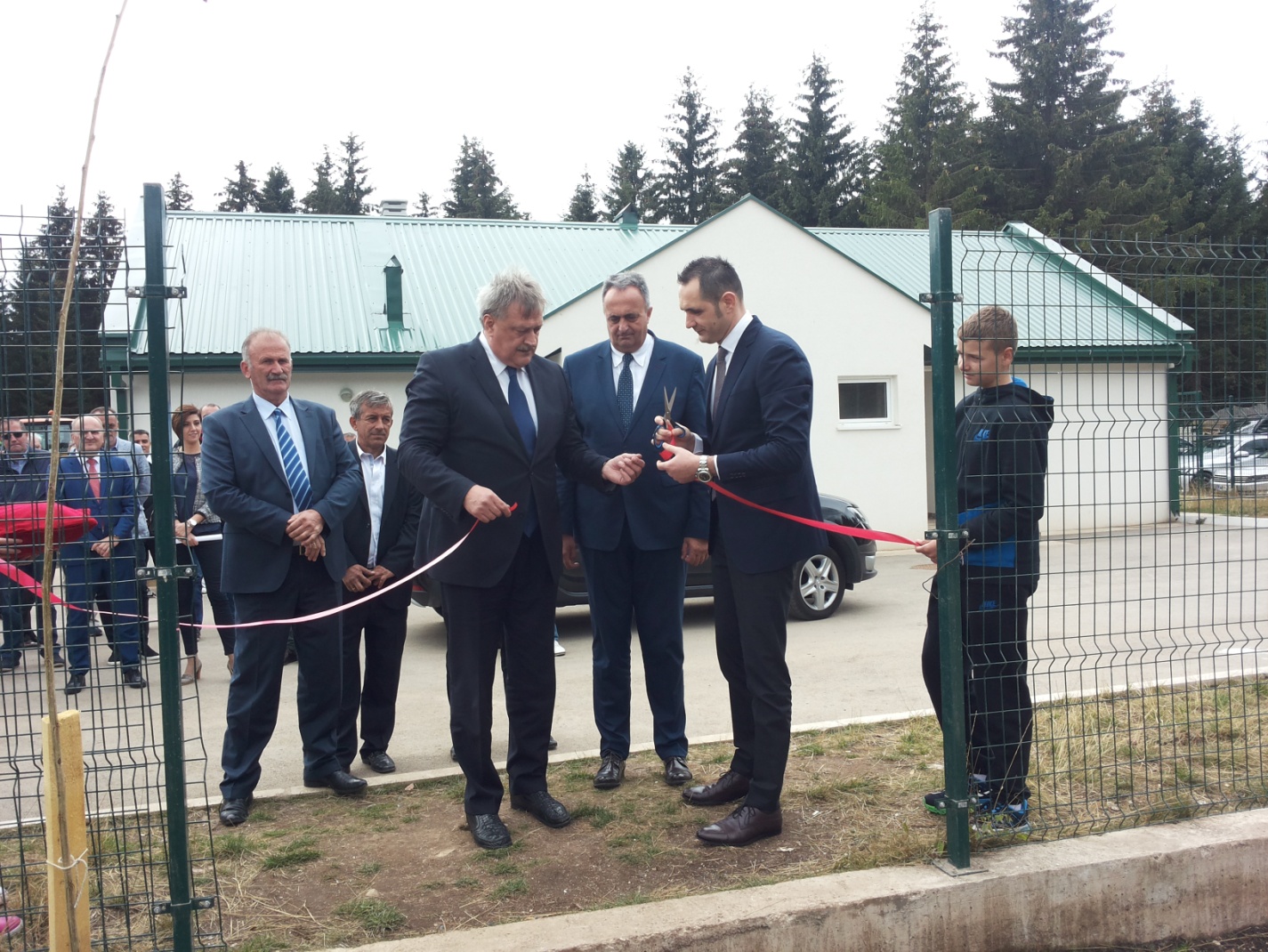 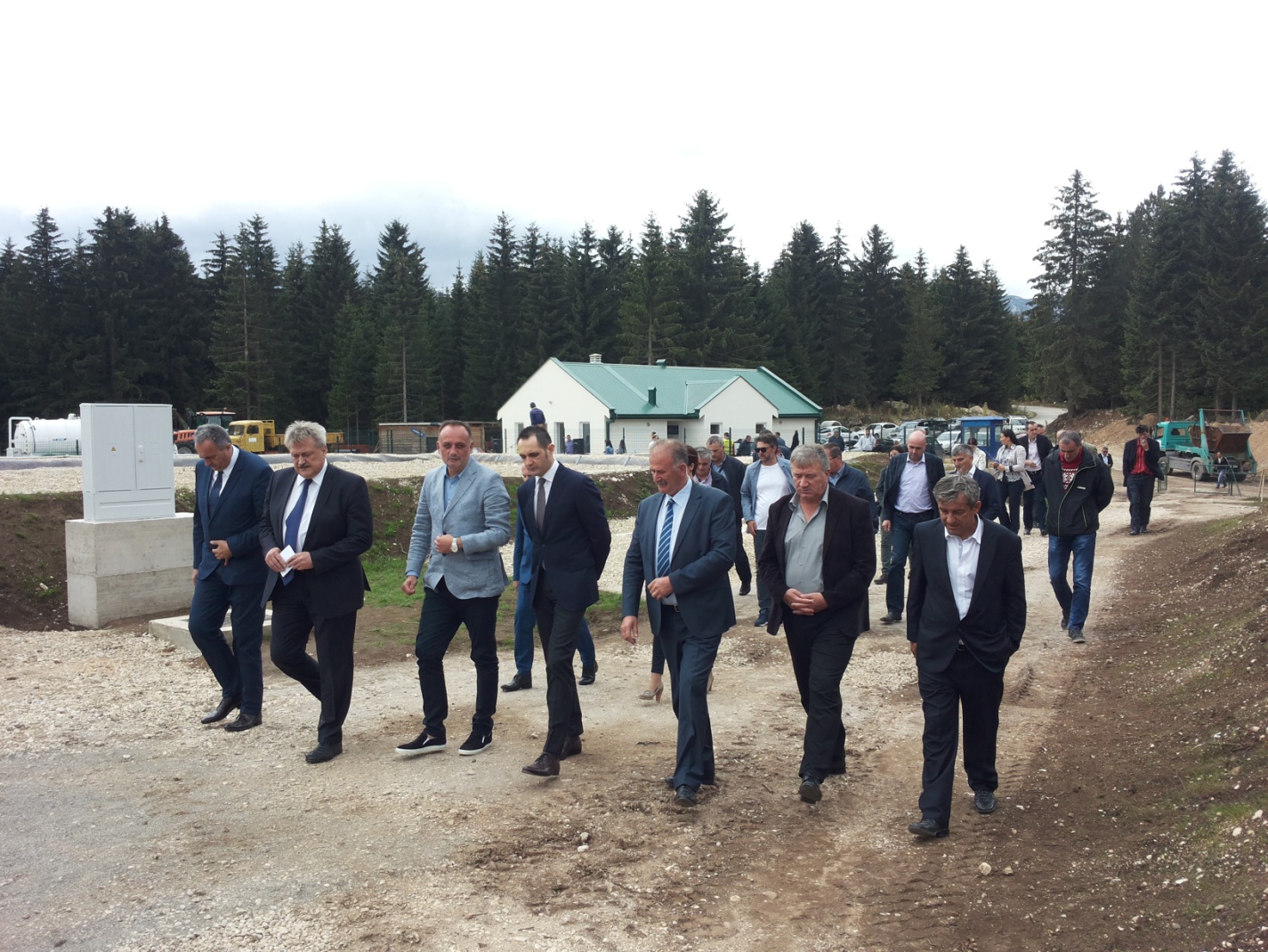 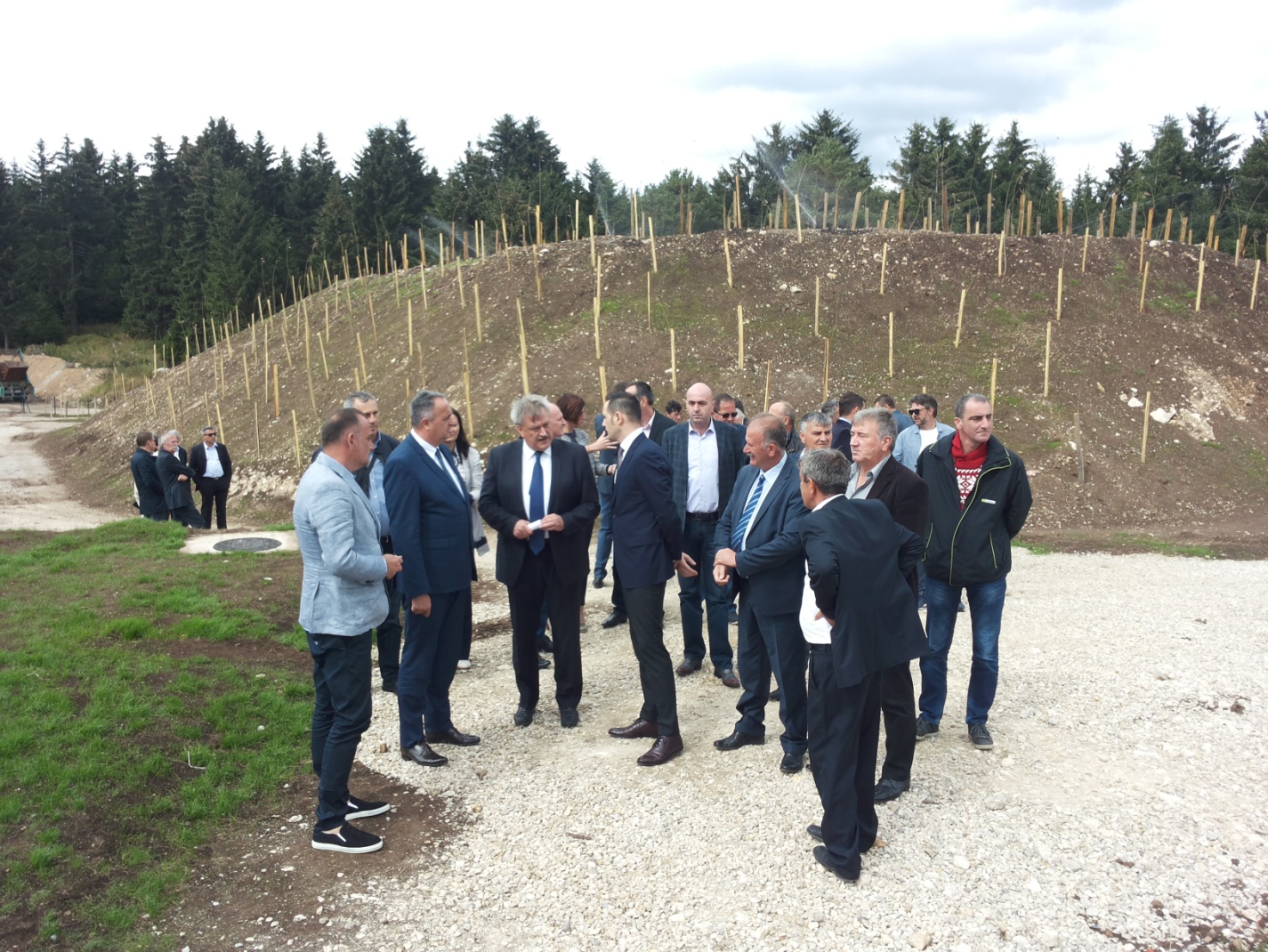 